Приложение № 3к приказу Минздрава РТ№ 1557 от 26.07.2016 г. ТЕХНОЛОГИЯВЫПОЛНЕНИЯ ПРОСТОЙ МЕДИЦИНСКОЙ УСЛУГИ12.05.006 «Определение резус-принадлежности»Казань, 2016Сведения о разработчикахВ разработке «Технологии выполнения простой медицинской услуги 12.05.006 «Определение резус - принадлежности» участвовали специалисты Министерства здравоохранения Республики Татарстан и Государственного автономного учреждения здравоохранения «Республиканский центр крови Министерства здравоохранения Республики Татарстан» (см. таблицу 1).Таблица 1 - Сведения о разработчиках «Технологии выполнения простой медицинской услуги 12.05.006 «Определение резус-принадлежности»Рецензенты:Фаткуллин Ильдар Фаридович, д.м.н., профессор, зав. кафедрой акушерства и гинекологии № 2 Казанского государственного медицинского университета, главный внештатный акушер-гинеколог МЗ РФ в Приволжском ФО, заслуженный деятель науки Республики Татарстан, заслуженный врач РТ, председатель Общества акушеров-гинекологов РТ.Анисимов Андрей Юрьевич– главный внештатный хирург МЗ РТ, заместитель главного врача по хирургии ГАУЗ «Городская клиническая больница №7 г.Казани», д.м.н., профессор кафедры «Скорой медицинской помощи» КГМА Минздрава РФ, член ассоциации хирургов-гепатологов России и стран СНГГалимова Ильмира Раисовна - главный акушер-гинеколог МЗ РТ, заместитель главного врача по акушерско-гинекологической помощи ГАУЗ «Республиканская клиническая больница МЗ РТ»Сиразитдинов Дамир Талибович – главный специалист эксперт МЗ РТ по клинической лабораторной диагностике МЗ РТ.ОБЛАСТЬ ПРИМЕНЕНИЯНастоящий стандарт устанавливает порядок определения резус-принадлежности крови.Настоящий стандарт распространяется на учреждения здравоохранения Республики Татарстан.Основанием для разработки "Технологии выполнения простой медицинской услуги 12.05.006 «Определение резус - принадлежности», является Отраслевой классификатор "Простые медицинские услуги" (ОК ПМУ N 91500.09.0001-2001), утвержденный приказом Министерства здравоохранения Российской Федерации от 10 апреля . N 113.ЦЕЛИ И ЗААДЧИ ТВ ПМУ «Определение резус - принадлежности» разработана с целью нормативного обеспечения и унификации процесса выполнения простой медицинской услуги 12.05.006 «Определение резус - принадлежности» в медицинских учреждениях на территории Республики Татарстан.ТВ ПМУ разработана для решения следующих задач:- нормативного обеспечения внедрения стандарта ТВ ПМУ «Определение резус - принадлежности»;- установления единых требований к оказанию ПМУ «Определение резус - принадлежности»;- унификации расчетов трудозатрат на выполнение ТВ ПМУ «Определение резус - принадлежности» в медицинских учреждениях на территории Республики Татарстан;- контроля качества и безопасности, оказанной пациенту ПМУ «Определение резус - принадлежности» в медицинских учреждениях на территории Республики Татарстан;- проверки на соответствие установленным требованиям при проведении процедуры лицензирования;- защиты прав пациента и врача при разрешении спорных и конфликтных вопросов.ТВ ПМУ представляет собой систематизированный свод медицинских правил и условий, технического обеспечения, определяющий порядок и последовательность действий, выполняемых медицинским персоналом.При разработке ТВ ПМУ «Определение резус - принадлежности»  использовались нормативные документы (приказы, инструкции, методические указания МЗ РФ и МЗ РТ), учитывались результаты научных исследований, практический опыт службы крови Республики Татарстан.НОРМАТИВНЫЕ ССЫЛКИПостановления Правительства Российской Федерации от 26.01.2010 г. №29 «Технический регламент о требованиях безопасности крови, ее продуктов, кровезамещающих растворов и технических средств, используемых в трансфузионно-инфузионной терапииПриказ МЗ СССР № 700 от 23.05.1985 г. «О мерах по дальнейшему предупреждению осложнений при переливании крови, ее компонентов, препаратов и кровезаменителей»Приказ МЗ РФ от 25.12.1997 г. №380 «О состоянии и мерах по совершенствованию лабораторного обеспечения диагностики и лечения пациентов в учреждениях здравоохранения Российской Федерации».Приказ МЗ РФ № 2 от 09.01.1998 г. «Об утверждении инструкций по иммуносерологии»;Приказ МЗ РТ № 367 от 13.05.1999 г. «О мерах по предупреждению осложнений при переливании компонентов, препаратов крови, кровезаменителей»Приказ МЗ РФ № 363 от 25.11.2002 г. «Об утверждении Инструкции по применению компонентов крови»;Приказ МЗ РТ № 1135 от 05.08.2004 г. «О совершенствовании работы по профилактике посттрансфузионных осложнений в учреждениях здравоохранения Республики Татарстан»	Приказ МЗ РФ от 28 марта 2012 г. n 278н «Об утверждении требований к организациям здравоохранения (структурным подразделениям), осуществляющим заготовку, переработку, хранение и обеспечение безопасности донорской крови и ее компонентов, и перечня оборудования для их оснащенияПриказ МЗ РФ от 01.11.2012 г № 572 «Об утверждении порядка оказания медицинской помощи по профилю «Акушерство и гинекология (за исключением использования вспомогательных репродуктивных технологий)»Приказ МЗ РФ от 2 апреля . № 183н «Об утверждении правил клинического использования донорской крови и (или) ее компонентов»Приказ МЗ РТ от 27.04.2004 г. № 691 «О совершенствовании преконцепционной, пренатальной и постнатальной профилактики иммуноконфликтной беременности в Республике Татарстан»Приказ МЗ РТ от 16.07.2004 г. № 1047 «О порядке получения, учета и хранения компонентов крови»Приказ МЗ РТ от 15.07.2010 г. № 908 «Об установлении стандартов технологий исследования функции органов и тканей с использованием специальных процедур»Методические указания № 52001- 109 МЗРФ, РНИИ гематологии и трансфузиологии «Требования к проведению иммуногематологических исследований доноров и реципиентов на СПК и в ЛПУ», Санкт- Петербург, .Методические рекомендации МЗ РФ «Алгоритмы исследования антигенов эритроцитов и антиэритроцитарных антител в сложнодиагностируемых случаях», Санкт- Петербург, .СанПиН 2.1.3.2630-10 «Санитарно-эпидемиологические требования к организациям, осуществляющим медицинскую деятельность»СанПиН 2.1.7.2790-10 «Санитарно-эпидемиологические требования к обращению с медицинскими отходами»ТЕРМИНЫ, ОПРЕДЕЛЕНИЯ И СОКРАЩЕНИЯ4.1 В настоящем стандарте применены следующие термины и определения:Система Резус – одна из наиболее полиморфных антигенных систем эритроцитов человека. Она включает около 50 серологически различных антигенов, не считая слабых, переходных и парциальных форм. На эритроцитах человека имеются 5 основных антигенов системы Резус (D, C, c, E, e). Наибольшее клиническое значение имеет антиген D. Обладая выраженными иммуногенными свойствами, антиген D в 95% является причиной гемолитической болезни новорожденного, а также причиной тяжёлых посттрансфузионных осложнений. Лиц, имеющих антиген D, относят к Rh+, не имеющих антиген D относят к Rh-. Антиген D имеет слабые варианты, объединяемые в группу Du, частота которой в популяции составляет около 1%. Эти эритроциты слабо или вообще не агглютинируются полными анти-Rh-антителами (Ig М) в реакции прямой агглютинации.Реципиенты, содержащие антиген Du, должны быть отнесены к резус-отрицательным и им должна быть перелита только резус-отрицательная кровь, так как нормальный антиген D может вызвать у таких лиц иммунный ответ. Поэтому кровь реципиентов необязательно тестировать на присутствие Du.Иммуногенность других (минорных) антигенов системы Резус значительно ниже и убывает в ряду: с>Е>С>е. Определение минорных антигенов системы Резус, как правило, производится при необходимости многократных трансфузий, в тех случаях, когда в сыворотке реципиента обнаружены иммунные антитела к антигенам системы Резус, в том числе при индивидуальном подборе крови.Цоликлон анти-D Супер – это реагент, содержащий  моноклональные анти-D антитела, которые продуцируются гетерогибридомой, полученной в результате слияния человеческой лимфобластной линии с миеломной клеточной линией мыши. Моноклональные антитела принадлежат к классу иммуноглобулинов Ig М, являются полными антителами и вызывают прямую агглютинацию эритроцитов, содержащих D антиген.  Агглютинация – это реакция взаимодействия антигена со специфическим антителом, проявляется в виде склеивания эритроцитов.Аутоантитела - это антитела, имеющие специфичность к собственным антигенам индивида.Неспецифическая агглютинация - это агглютинация неожиданная, атипичная, не свойственная конкретной групповой антигенной системе. В основе  неспецифической агглютинации лежат определённые специфические механизмы. На появление неспецифической агглютинации влияют: белковый состав среды, солевой состав среды, состояние свёртывающей системы крови, гормонального фона.Гелевый тест - это метод определения резус - принадлежности, основанный на комбинации методов агглютинации и гель-фильтрации. Проводится с помощью пластиковых диагностических карточек, которые состоят из микропробирок, заполненных полиакриламидным гелем и соответствующими реагентами.Классификация антигенов системы Резус.Существует несколько классификаций антигенов эритроцитов системы Резус.Классификация Винера основана на предположении, что в Rh хромосоме имеется только одно место, которое может быть занято одним из восьми аллеломорфных генов. Каждый ген кодирует продукцию антигена, состоящего из комплекса антигенов. Антигены можно выявить с помощью антисывороток. Обозначение антигенов по Винеру сложное и широко не используется в иммуногематологии. Исключение составляет обозначение специфичности антител в иммуноглобулине антирезус «Rh0(D)», которое применяется на практике.Классификация Фишера-Рейса основана на предположении наличия в Rh хромосоме трех мест для трех генов. В настоящее время обозначение антигенов по Фишеру-Рейсу рекомендовано экспертным комитетом по биологическим стандартам ВОЗ для широкого применения во всем мире. Эта номенклатура легко запоминается и позволяет сразу увидеть, как данный образец эритроцитов будет реагировать с моноспецифической антисывороткой.Таблица 2 – Классификация систем групп крови Резус4.3 В настоящем стандарте применяют следующие сокращения:ISBT – Международное общество переливания кровиМЗ РФ – Министерство здравоохранения Российской ФедерацииМЗ РТ – Министерство здравоохранения Республики ТатарстанГАУЗ РЦК МЗ РТ – Государственное автономное учреждение здравоохранения «Республиканский центр крови Министерства здравоохранения Республики Татарстан»УЗ – учреждение здравоохраненияКЛД – клиническая лабораторная диагностикаТВ ПМУ - технология выполнения простой медицинской услугиПМУ – простая медицинская услугаРПГА – реакция прямой гемагглютинацииГБН – гемолитическая болезнь новорожденныхОПК – отделение переливания кровиКТТ – кабинет трансфузионной терапии5 Применяемое оборудование, инструменты и материалы5.1 Перечень применяемого оборудования указаны в таблице 3.Таблица 3- Приборы, инструменты, изделия медицинского назначения, необходимые для определения резус - принадлежности, а также альтернативные приборы и изделия медицинской техники.5.2 Расходные материалыТаблица 4 - Иммунологические стандарты, используемые для определения резус–принадлежности.* - Температура внутри холодильной камеры, где хранятся реактивы, контролируется средним медработником дважды в день. Показания термометра регистрируются в «Журнале регистрации температурного режима холодильника» (приложение 2).5.3 Прочий расходуемый материалДля выполнения ПМУ «Определение резус - принадлежности» используются прочий расходуемый материал (см. таблицу 5). Таблица 5 - Прочий расходуемый материал, необходимый для определения резус–принадлежности6. ОтветственностьИсполнители:Определение резус-принадлежности должны проводить специалисты, имеющие подготовку по вопросам иммуногематологии на специализированных циклах усовершенствования на базе учреждений дополнительного профессионального образования и/или на базе учреждений службы крови РТ (см. таблицу 6).Должностные лица, несущие ответственность – руководители структурными подразделениями (заведующие отделениями) учреждения здравоохранения.Таблица 6 - Требования к специалистам для выполнения ПМУ «Определение резус–принадлежности».Требования безопасностиК работе допускаются лица, прошедшие инструктаж по технике безопасности и получившие доступ к самостоятельной работе.Все манипуляции ответственным исполнителям проводить в медицинской одежде с использованием индивидуальных средств защиты (медицинские перчатки, защитные очки или щитки). С любыми образцами крови пациента следует обращаться как с потенциальными переносчиками инфекционных заболеваний. 7. Процедуры выполнения7.1 Подготовительные работы7.1.1 Требования к помещению	Для выполнения ПМУ «Определение резус-принадлежности» должно быть оснащено отдельное место (или специальное помещение), которое оборудуется согласно требованиям приказа от 28 марта 2012 г. N 278н «Об утверждении требований к организациям здравоохранения (структурным подразделениям), осуществляющим заготовку, переработку, хранение и обеспечение безопасности донорской крови и ее компонентов, и перечня оборудования для их оснащения» (приложение № 5 приказа).Иммуногематологические исследования проводить в помещении с естественным освещением, температура воздуха в помещении должна быть в пределах +150С …+250С. Показатели микроклимата фиксировать в «Журнале учёта микроклимата помещения» (приложение 3).7.1.2. Требования к образцам крови.Перед процедурой забора крови на исследование у пациента уточнить его фамилию, имя и отчество. Если состояние реципиента не позволяет провести опрос, идентификация проводится путем сверки данных медицинской документации. У новорожденных детей указывается пол и номер на идентификационном ручном браслете. У новорожденных первых часов жизни указываются фамилия и инициалы матери.Предпочтительнее использовать пробирку вакутейнер, на которую нанести следующую информацию о пациенте: Ф.И.О., дату забора крови, для стационарных больных - номер медицинской карты. Кровь пациента забрать из вены в количестве 3-5 мл и перенести в подписанную пробирку. Использовать для исследования кровь пациента не более двухдневного срока хранения при t+2ºС…+8ºС. Допускается наличие незначительного гемолиза у пациентов с аутоиммунной гемолитической анемией.Образцы крови, маркировка которых не соответствует требованиям настоящего документа, запрещается направлять и принимать для исследования в клинико-диагностической лаборатории.7.1.3. Требования безопасностиВсе манипуляции проводить в медицинской одежде с использованием индивидуальных средств защиты (медицинские перчатки, защитные очки или щитки). С любыми образцами крови пациента следует обращаться как с потенциальными переносчиками инфекционных заболеваний. 7.1.4  Требования к объемам исследований в зависимости от медицинского учреждения7.1.4.1 СтационарПри поступлении в стационар резус–принадлежность пациенту определяет дежурный или лечащий врач цоликлоном анти-D Супер. Во избежание ошибки процедуру взятия крови и определения резус–принадлежности повторяют. Повторное определение резус–принадлежности крови осуществляется централизованно цоликлоном анти-D Супер (другой серии) или гелевой методикой в лаборатории УЗ, кабинете переливания крови или в отделении переливания крови. При направлении на централизованное переопределение образец крови пациента сопровождается направлением (см. приложение 4).Для первичного определения при поступлении пациента и переопределения резус–принадлежности используются диагностические стандарты различных серий. Результат переопределения вклеивается в медицинскую карту стационарного больного. При совпадении результатов первичного и централизованного переопределения резус–принадлежность крови пациента выносится на титульный лист медицинской карты, скрепляется подписью врача, проводившего первичное определение. Категорически запрещается переносить сведения о резус - принадлежности крови пациента с любого другого документа!Перед переливанием крови и её компонентов определение резус - принадлежности крови реципиента проводится с использованием цоликлона анти-D Супер. Предтрансфузионный образец крови реципиента хранить при температуре t+20С…+80С в течение 5 суток для дальнейшего исследования крови реципиента в специализированной лаборатории службы крови при возникновении посттрансфузионного осложнения. 	Определение резус - принадлежности донорской крови из сегмента трубки контейнера перед трансфузией не проводится.7.1.4.2. Женская консультация. При постановке на учет по беременности резус–принадлежность определяют цоликлоном анти-D Супер. Повторное определение резус–принадлежности производят в 28-30 недель беременности при помощи цоликлона анти-D Супер другой серии, или гелевой методикой. Так же необходимо провести контрольное определение резус-принадлежности перед введением антирезусного иммуноглобуллина (вводиться только резус-отрицательным беременным (родильницам) при отсутствие антиэритроцитарных антител).Результат определения резус–принадлежности, полученный в лаборатории женской консультации заносится в «Журнал регистрации результатов иммуногематологического исследования крови» (см. приложение 5).Категорически запрещается переносить сведения о резус-принадлежности крови пациента с любого другого документа!При несовпадении результатов первичного и повторного исследования образец крови беременной женщины направить в специализированную лабораторию СПК или ОПК для дальнейшего исследования.7.1.4.3. Поликлиника.Для амбулаторно-поликлинических пациентов определение резус–принадлежности производится цоликлоном анти-D Супер или гелевой методикой в клинико-диагностической лаборатории. Результат определения резус–принадлежности, полученный в лаборатории поликлиники заносится в «Журнал регистрации результатов иммуногематологического исследования крови» (см. приложение 5).Категорически запрещается переносить сведения о резус-принадлежности крови пациента с любого другого документа!7.2 Методы определения резус–принадлежности.Резус-принадлежность определяется в реакции агглютинации с помощью моноклональных реагентов в реакции прямой агглютинации на плоскости или в непрямом антиглобулиновом тесте (непрямая проба Кумбса). Прежде чем приступить к исследованию, необходимо произвести макроскопическую оценку реагентов: реагенты должны быть прозрачными, без осадка и других признаков загрязнения; ампулы (флаконы) после вскрытия должны быть закрытыми для предотвращения подсыхания реагентов. Проверить срок годности реагентов (сроки годности реагентов см. таблица 3). Перед работой иммунологические стандарты выдержать при комнатной температуре около 1 часа.7.2.1. Определение резус–принадлежности при помощи цоликлона анти-D СуперТехника определения:1. Промаркировать планшет, для чего указать Ф.И.О. пациента, кровь которого исследуют. На планшет нанести одну большую каплю (100 мкл) цоликлона анти-D Супер. 2. Радом нанести одну маленькую каплю (10 мкл) исследуемых эритроцитов. 3. Перемешать стеклянной палочкой. Через 10-20 секунд пластину мягко покачать. Наблюдать за реакцией три минуты. Через три минуты считать результат реакции.Трактовка результатов производится по наличию или отсутствию агглютинации эритроцитов. Положительный результат (+) выражается в агглютинации эритроцитов, агглютинаты видны невооруженным глазом в виде мелких или крупных агрегатов. Кровь относится к Rh0(D)+(полож.) (см. рисунок 5)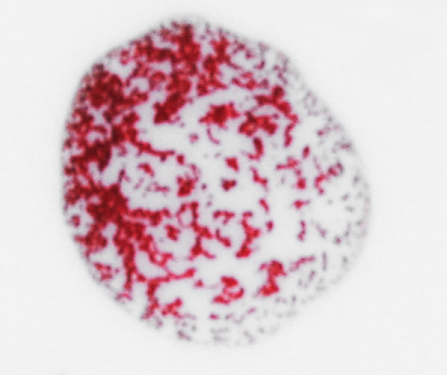 Рисунок 5. Исследуемая кровь Rh0(D)+ (положительная)При отрицательном результате (-) капля остаётся равномерно окрашенной в красный цвет, агглютинации в ней не обнаруживается. Кровь Rh0(D)-(отр.) (см. рисунок 6)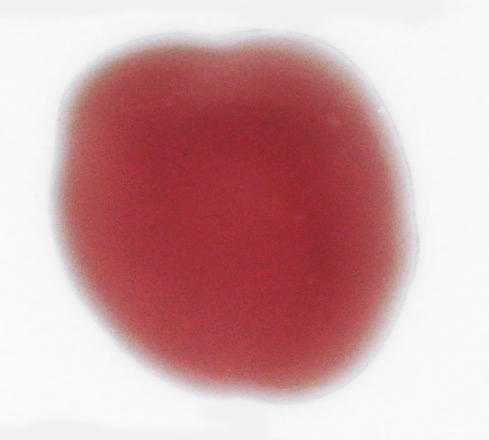 Рисунок 6. Исследуемая кровь Rh0(D)-(отрицательная)7.2.3. Определение резус–принадлежности при помощи гелевой методики.Для определения резус–принадлежности использовать диагностическую карту, содержащую микропробирки для идентификации антигена D системы Резус. Микропробирки имеют цветную (серую) и соответствующую буквенную маркировку (D). В настоящее время существует множество модификаций карт для определения резус-принадлежности крови. К каждой карте прилагается инструкция по использованию. Перед работой необходимо внимательно ознакомиться с прилагаемой инструкцией.Перед исследованием провести макроскопическую оценку диагностической карты. Не использовать карту, если в микропробирках наблюдается изменение цвета, в геле имеются взвешенные пузырьки, наблюдается уменьшение объёма геля или его растрескивание. Микропробирки должны содержать надосадочную жидкость. Если наблюдается рассредоточенное каплеобразование в верхней части микропробирки, рекомендуется центрифугировать карты перед использованием. Если капли не оседают, карту не использовать. 7.3 Регистрация результатов исследования	Результат исследования занести в медицинскую документацию:- трансфузионную карту (раздел «Реципиент»)- «Журнал регистрации результатов иммуногематологического исследования крови»8. Действия при обнаружении несоответствий8.1 При наличие значительных затруднений при определении резус-принадлежности крови пациента в клинико-диагностической лаборатории УЗ образец крови реципиента направить в клинико-диагностическую лабораторию ГАУЗ «Республиканский центр крови МЗ РТ» для дальнёйшего исследования (см. приложение 6). В направлении указать результаты исследования и характер затруднений. 8.2 Дополнительные сведения об особенностях выполненияУ некоторых категорий пациентов встречаются затруднения при определении резус–принадлежности. Индивидуальные особенности, характер затруднений и способы решения проблемы представлены в таблице 7. Таблица 7 - Категории пациентов, у которых встречаются затруднения при определении резус–принадлежности.Приложение 1ГРАФИЧЕСКОЕ, СХЕМАТИЧЕСКИЕ И ТАБЛИЧНОЕ ПРЕДСТАВЛЕНИЕ ТЕХНОЛОГИЙ ВЫПОЛНЕНИЯ ПМУреактив          контроль                                                   реактив          контроль  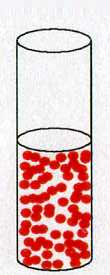 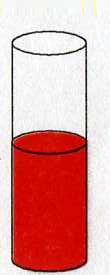       Исследуемая кровь                                                 Исследуемая кровь        Rh0(D)+(положительная)                                         Rh0(D)-(отрицательная ) Рисунок 7. Определение Rh0(D)–принадлежности крови при помощи универсального реагента антирезус Rh0(D) в пробирках без подогрева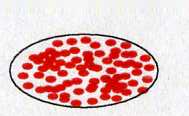 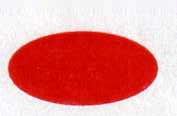   Исследуемая кровь                                                             Исследуемая кровьRh0(D)+(положительная)                                                Rh0(D)–(отрицательная)Рисунок 8. Определение Rh0(D)–принадлежности крови при помощи моноклонального реагента «Цоликлон анти-D Супер»Приложение 2 (обязательное)Приложение 3 (обязательное)_______________________________(наименование медицинского учреждения)_______________________________(наименование структурного подразделения учреждения)ЖУРНАЛ учёта микроклимата помещения Начат «____» ______________ 201___ г.         Окончен«____»______________201__г.Приложение 4 (обязательное)Направление в КДЛ УЗ (ОПК, КТТ) на иммуногематологическое исследование кровиФ.И.О. пациента____________________________________________________Дата рождения___________________ № медицинской карты___________________________________________________________________________________(отделение) Результат первичного определения, полученное в отделении УЗ: Использованы диагностические стандарты:1) цоликлоны следующих серий:Анти-А____________годен до_________________ Анти-В____________годен до_________________Анти-АВ____________годен до___________________________годен до_________________Цоликлон анти-D Супер серии: ________________годен до_______________Дата исследования____________ Подпись врача___________________Результат централизованного переопределения:Дата __________________ Подпись врача ____________________Примечание: пробирка с образцом крови должна быть промаркирована (Ф.И.О. пациента, дата взятия крови, № медицинской карты)Приложение 6 (обязательное)Направление в РЦК (ОПК)на определение групповой, резус–принадлежности, индивидуальный подбор (нужное подчеркнуть) Наименование ЛПУ___________________________отделение________________________________Ф.И.О. врача, направившего образец крови ____________________________________________Контактный телефон_________________________________________________________________Ф.И.О. пациента_____________________________________________________________________Дата и год рождения_______________ № медицинской карты _____________________________Диагноз: ____________________________________________________________________________Трансфузионный анамнез (кол-во трансфузий и реакции на них) __________________________      __________________________________________________________________________________________________________________________________________________________________________Акушерский анамнез (кол-во беременностей, кол-во родов, ГБН детей, выкидыши, мертворождения, аборты ________________________________________________________________________________________________________________________________________________________________________________________________________________________________________Результаты иммуногематологического исследования крови, полученные в ЛПУ:Группа крови по АВО __________________________________Резус – принадлежность ________________________________Фенотип    C          c         D           E         e________      Наличие антиэритроцитарных аллоантител________________Наименование компонентов крови необходимых для трансфузии________________________________________________________________________________________________________________Дата________________________________ Подпись врача___________________________________Примечание: пробирка с образцом крови должна быть промаркирована (Ф.И.О. пациента, дата взятия крови, № медицинской карты).ФИОразработчиковМесто работы, занимаемая, должность, степень, званиеАдрес места работыРабочий телефонФатихов Ильдар РазиновичЗаместитель министра здравоохранения РТ4200111, г. Казань, ул. Островского, д.11/6    Лысенко Галина Викторовна  Начальник управления контроля стандартов и качества медицинской деятельности министра здравоохранения РТ, к.м.н.4200111, г. Казань, ул. Островского, д.11/6    (843) 231-79-73 Бурыкин Игорь МихайловичНачальник отдела внедрения и мониторинга стандартов министра здравоохранения РТ, к.м.н.4200111, г. Казань, ул. Островского, д.11/6(843) 231-79-74Тураев Рамиль ГабдельхаковичГлавный врач ГАУЗ «РЦК МЗ РТ», к.м.н., ассистент кафедры «Анестезиологии-реаниматологии и трансфузиологии» КГМА Минздрава Россииг.Казань, проспект Победы д.85(843) 237-69-00Сибгатуллина Лилия Нагимзяновна Заместитель главного врача по медицинской части ГАУЗ «РЦК МЗ РТ».г.Казань, проспект Победы д.85(843)237-54-59Бельская Елена ЕвгеньевнаЗаведующая клинико-диагностической лабораторией ГАУЗ «РЦК МЗ РТ», ассистент кафедры «Клиническая лабораторная диагностика» КГМА Минздрава Россииг.Казань, проспект Победы д.85(843) 237-92-33Классификация поВинеру Rh-HrКлассификация Фишера-РейсаRh0(D), rh'(C), rh»(E), Hro(d), hr'(c), hr»(e)Dd, Cc, ЕеНаименование прибора, изделия   медицинской техники и др.Количество приборов,  инструментов, изделий медицинской техникиАльтернативный  прибор, изделие медицинской техникиОпределение резус – принадлежностипри помощи моноклонального реагента анти-D СуперОпределение резус – принадлежностипри помощи моноклонального реагента анти-D СуперОпределение резус – принадлежностипри помощи моноклонального реагента анти-D СуперСтол лабораторный1 шт.Стол с покрытием из пластикаСтул1 шт.Настольная лампа1 шт.Настенная лампаПланшеты для иммуногематоло-гических исследований 1 шт. на 1 исследованиеТарелки фарфоровые или эмалированныеПипетки Пастера1 шт.Автоматические пипетки переменного объёма 20-200 мклПесочные часы на 3 минуты 1 шт.СекундомерЛупа с 4-8-хкратным увеличением1 шт.Штатив лабораторный на 10 гнёзд1 шт.Центрифуга лабораторная ОПН-31 шт.Центрифуга лабораторная СМ-, ELMIСтеклянные  стаканы2 шт.Стеклянные баночкиОпределение резус – принадлежности гелевой методикойОпределение резус – принадлежности гелевой методикойОпределение резус – принадлежности гелевой методикойСтол лабораторный1 шт.Стол с покрытием из пластикаСтул1 шт.Штатив лабораторный на 10 гнёзд1 шт.Центрифуга лабораторная ОПН-31 шт.Центрифуга лабораторная СМ-, ELMIЦентрифуга для гелевых пластиковых карт1 шт.Автоматическая пипетка переменного объёма5-40 мкл  1 шт.100-1000 мкл 1 шт.Штатив для автоматических пипеток переменного объема1 шт.Пробирки центрифужные 1 шт.Наименование реактиваКоличество реактива, необходимое для выполнения 1-го исследованияСроки и особенности хранения реактива, работы с ним*Документ, регламентирующий использование реактиваОпределение резус – принадлежности при помощи цоликлона анти-D СуперОпределение резус – принадлежности при помощи цоликлона анти-D СуперОпределение резус – принадлежности при помощи цоликлона анти-D СуперОпределение резус – принадлежности при помощи цоликлона анти-D СуперМоноклональный реагент  анти-D2 капли (100 мкл)Хранить приt+2…+8 0С.Срок годности – 1 год с даты изготовления.После вскрытия  годен в течение 1 месяца.Приказ МЗ РФ от 09.01.1998 №2 «Об утверждении инструкций по иммуносерологии»Определение резус–принадлежности гелевой методикойОпределение резус–принадлежности гелевой методикойОпределение резус–принадлежности гелевой методикойОпределение резус–принадлежности гелевой методикойДиагностические карты для определения резус- принадлежностиВ зависимости от используемой диагностической карты.Условия хранения в зависимости от требований производителяИнструкции, прилагаемые к соответствующим диагностическим картамРаствор для приготовления суспензии исследуемых эритроцитовв зависимости от  производителяУсловия хранения в зависимости от требований производителяИнструкция, прилагаемая к растворуНаименованиеКоличество ПримечаниеМедицинские перчатки одноразовые1 пара на каждые 3 часа работыЗаменить немедленно при нарушении целостности или сильном загрязнении.Раствор натрия хлорида, 0,9%Для промывания пипеток и палочекСпирт этиловый медицинский, 70,0% 10,0 гр. на 1 обработкуДля обработки гелевой центрифугиДезинфицирующий растворВ соответствии с методическими указаниями по применению дез. средств, разрешённых к использованию в РФ и РТ  Для дезинфекции биологического материала, лабораторной посуды и рабочего места.Медицинское учреждениеВыполнение ПМУ «Определение резус-принадлежности»Медицинский персоналДополнительные требования к медицинскому персоналуСтационарПервично и перед каждым переливанием крови и её компонентовЛечащий или дежурный врачВрач-трансфузиологДолжны иметь специальную подготовку по вопросам иммуногематологии на специализированных циклах усовершенствования на базе учреждений дополнительного профессионального образования и/или на базе учреждений службы крови РТ не реже одного раза в 5 летСтационарЦентрализованное переопределениеВрач КЛД или биолог КЛДДолжны иметь специальную подготовку по вопросам иммуногематологии на специализированных циклах усовершенствования на базе учреждений дополнительного профессионального образования и/или на базе учреждений службы крови РТ не реже одного раза в 5 летДругие УЗДля амбулаторных пациентовВрач КЛД или биолог КЛДДолжны иметь специальную подготовку по вопросам иммуногематологии на специализированных циклах усовершенствования на базе учреждений дополнительного профессионального образования и/или на базе учреждений службы крови РТ не реже одного раза в 5 лет№ п/пКатегория пациентовИндивидуальные особенностиХарактер затрудненияСпособ решения проблемы1. БеременныеСлабо выражена активность антигена DСлабо выраженная агглютинация, почти не различимая глазом. Вероятность пропустить реакцию агглютинацииИспользовать различные типы реагентов.При необходимости гемотрансфузии эритроцитсодержащих компонентов крови образец крови больного направить в специализированную лабораторию службы крови для индивидуального подбора 2. Больные с гематологическими или  онкологическими заболеваниями и другие Ослабление активности или полная утрата антигена D Слабо выраженная агглютинация или ее отсутствие. Использовать различные типы реагентов. При необходимости гемотрансфузии эритроцитсодержащих компонентов крови образец крови больного направить в специализированную лабораторию службы крови для индивидуального подбора2. Больные с гематологическими или  онкологическими заболеваниями и другие Наличие неспецифических алло- и/или аутоантителПоложительные результаты контроля Использовать гелевую методику. При необходимости гемотрансфузии эритроцитсодержащих компонентов крови образец крови больного направить в специализированную лабораторию службы крови для индивидуального подбора4.У различных категорий пациентовСлабые варианты антигена DНесовпадение результатов исследования, полученных при исследовании и произведённых ранееИспользовать различные типы реагентов или гелевую методику. При необходимости гемотрансфузии эритроцитсодержащих компонентов крови образец крови больного направить в специализированную лабораторию службы крови для индивидуального подбора4.У различных категорий пациентовГиперлипидемияВозможна неспецифическая агглютинацияИсследуемые эритроциты отмыть. При необходимости гемотрансфузии эритроцитсодержащих компонентов крови образец крови больного направить в специализированную лабораторию службы крови для индивидуального подбора4.У различных категорий пациентовМассивная гемотрансфузия или трансфузия несовместимых переносчиков газов крови по системе РезусСомнительный результат исследованияИспользовать гелевую методику. При необходимости гемотрансфузии эритроцитсодержащих компонентов крови образец крови больного направить в специализированную лабораторию службы крови для индивидуального подбораВнутривенное введение растворов декстранов или желатина. Ложноположительные реакции агглютинации и (или) положительный результат контроля (в т.ч. аутоконтроля)Исследуемые эритроциты отмыть. При необходимости гемотрансфузии эритроцитсодержащих компонентов крови образец крови больного направить в специализированную лабораторию службы крови для индивидуального подбораДвойная популяция при определении резус-принадлежности гелевым методомОдновременное наличие и отсутствие агглютинации в одном микропробирке При необходимости гемотрансфузии эритроцитсодержащих компонентов крови образец крови больного направить в специализированную лабораторию службы крови для индивидуального подбораВид исследо-ванияДиагности-ческие стандарты для проведения исследованияКровьпациентаМетодопределенияСоотношениедиагностический стандарт/ исследуемая кровьЭкспозицияДобавлениеРаствора натрия хлорида 0,9%КонтрольОпреде-ление Rh0(D) -принадлежности кровиУнивер-сальный реагент антирезус Rh0(D)Из веныВ пробирке без подогрева2:13 минутыПо 3-5 мл в каждую пробиркуС р-ром натрия хлорида 0,9% и 33% р-ром полиглюкинаОпреде-ление Rh0(D) -принадлежности кровиЦоликлон анти-D СуперИз вены или капил-лярнаяНа плоскостиРПГА10:13 минутыНе добавлятьнет_______________________________(наименование учреждения здравоохранения)_______________________________(наименование структурного подразделения учреждения)ЖУРНАЛ РЕГИСТРАЦИИ ТЕМПЕРАТУРНОГО РЕЖИМА ХОЛОДИЛЬНИКОВНачат «____» ______________ 20___ г.                                                                         Окончен «____» ______________ 20___ г.Дата контроляПоказания термометраПоказания термометраПоказания термометраПодпись ответственного лицаПринятые мерыДата контроляУтроВечерВечерПодпись ответственного лицаПринятые мерыДата и время записиВлажность воздуха в помещении (показание гигрометра психометрического)Влажность воздуха в помещении (показание гигрометра психометрического)Относительная влажностьПодпись ответственного лицаДата и время записиПоказание сухого термометраПоказание влажного термометраОтносительная влажностьПодпись ответственного лицаГруппа крови АВОРезус–принадлежностьRh0(D)Группа крови АВОРезус–принадлежностьRh0(D)Фенотип С       с         D        E        eАнтиэритроцитарные антитела Приложение 5 (обязательное)_______________________________(наименование учреждения здравоохранения)_______________________________(наименование структурного подразделения учреждения)ЖУРНАЛ РЕГИСТРАЦИИ РЕЗУЛЬТАТОВ  ИММУНОГЕМАТОЛОГИЧЕСКОГО ИССЛЕДОВАНИЯ КРОВИ      Начат «____» ______________ 20___ г.                                                                         Окончен «____» ______________ 20___ г.Страницы журнала должны быть пронумерованы, прошнурованы, скреплены печатью учреждения и подписью руководителя медицинского учреждения.Датацентрализо-ванного исследования№п/пФ.И.О.пациентаРезультатпервичногоисследованияРезультатпервичногоисследованияРезультат централизованного переопределенияРезультат централизованного переопределенияРезультат централизованного переопределенияРезультат скрининговогоисследованияна антиэритроцитар-ные антителаДиагностические  стандарты, использованные для централизован-ного исследования (наименование, изготовитель, № серии, срок годности)Отделение, направившее образец крови на исследованиеДатацентрализо-ванного исследования№п/пФ.И.О.пациентаГруппа крови АВОРезус-принадлежностьГруппакрови АВОРезус-принадлежностьФенотипРезультат скрининговогоисследованияна антиэритроцитар-ные антителаДиагностические  стандарты, использованные для централизован-ного исследования (наименование, изготовитель, № серии, срок годности)Отделение, направившее образец крови на исследование